ProduktinformationProduktbezeichnungvitaldoc®BIO Basilikum-SamenMarkedoc phytolaborInhalt150 gRechtlicher StatusLebensmittelPZN D18264455GTIN (Stück)4024691112701Anwendungsgebiet:/Anwendung:Basilikum SamenKurztextBIO Basilikum-Samen+ ganz+ mit einem hohen Gehalt an mehrfach ungesättigten Fettsäuren 
(OMEGA-Fettsäuren 3 und 6)+ wichtige Eiweißquelle+ sehr hoher Ballaststoffgehalt+ aus kontrolliert biologischem Anbau+ glutenfrei, laktosefrei+ veganLangtextBASILIKUM-SAMENaus kontrolliert biologischem AnbauBasilikum als Pesto, Caprese oder Dip gehört zuden Klassikern in der heimischen Küche. Wenigerbekannt sind die Samen, die in asiatischen Ländernwegen ihrer besonderen Eigenschaften zu denSuperfoods gezählt werden. Basilikumsamen sind eine wichtige Eiweißquelle, haben einen hohen Gehalt an mehrfach ungesättigten OMEGA Fettsäuren (3,6) und auch einen sehr hohen Ballaststoffgehalt.Basilikumsamen können sich bis zum 30-fachenausdehnen.GESUND & LEBEN – GARANTIE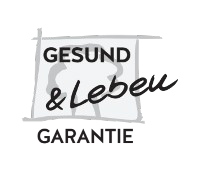 GESUND & LEBEN - Garantie: Unsere Produkte werden nach strengsten Richtlinien hergestellt, laufend kontrolliert und verlassen unser Haus stets frisch und in allerbester Qualität.ZutatenZutaten: Basilikumsamen**aus kontrolliert biologischem Anbau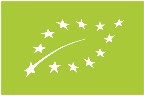 DE-ÖKO-021EU-LandwirtschaftNährwerte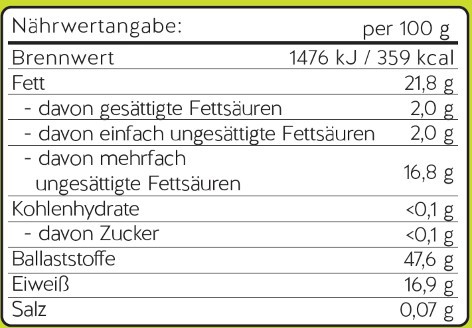 Salz	0,07 gAnwendungGesetzliche Vorgaben:Gemäß Novel-Food-VO ist die Verwendung von Basilikumsamen ausschließlich in Fruchtsaft und Gemüse-/Fruchtsaftmischungen, nach Vorquellung und Pasteurisation, zugelassen in Mengen 3g je 200g.Wichtige HinweiseL.Nr./ Mindestens haltbar bis: siehe Verpackung.Bitte beachten Sie die Angaben auf der Verpackung.Weitere Informationen unterwww.allpharm.de SEO Keywords:vitaldoc bio basilikum samen, bio basilikum samen, basilikumsamen bio, basilikum samen, gesund und leben basilikum samen, basilikumsamen gesund und leben garantie, basilikum samen zum essen kaufen, basilikum samen reformhaus, basilikumsamen superfood, basilikumsamen zum verzehr, basilikum samen ganz, basilikumsamen dm, basilikumsamen online kaufenVertrieb DeutschlandAllpharm Vertriebs-GmbHLanggasse 6364409 Messelb.loewenberg@allpharm.deStand der Information20.04.2023, JS (label 03-2023)